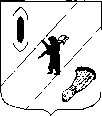 АДМИНИСТРАЦИЯ ГАВРИЛОВ-ЯМСКОГОМУНИЦИПАЛЬНОГО  РАЙОНАПОСТАНОВЛЕНИЕ23.06.2022    № 472 О внесении изменений в постановление АдминистрацииГаврилов-Ямского муниципального района от 24.05.2021 №442В соответствии с Законом Ярославской области от 06.12.2012 №58-з «Об административных комиссиях в Ярославской области», Законом Ярославской области от 16.12.2009 №70-з «О наделении органов местного самоуправления государственными полномочиями Ярославской области», руководствуясь статьей 26 Устава Гаврилов-Ямского муниципального района Ярославской области,АДМИНИСТРАЦИЯ МУНИЦИПАЛЬНОГО РАЙОНА ПОСТАНОВЛЯЕТ:Внести в постановление Администрации Гаврилов-Ямского муниципального района от 24.05.2021 №442 «Об административной комиссии»  следующие изменения:в  Приложении слова «Киселев Михаил Владимирович» заменить словами «Усков Артем Евгеньевич»;        слова «Селиванов Александр Владимирович - заместитель начальника полиции Гаврилов-Ямского ОМВД России по охране общественного порядка» заменить словами «Онегина Евгения Владимировна - врио заместителя начальника полиции по охране общественного порядка ОМВД России по Гаврилов-Ямскому району, Карповский Антон Юрьевич - врио начальника Отдела участковых уполномоченных полиции и по делам несовершеннолетних ОМВД России по Гаврилов-Ямскому району (взаимозаменяемость)».Контроль за исполнением постановления возложить на первого заместителя Главы Администрации Гаврилов-Ямского муниципального района Забаева А.А. Постановление опубликовать  в районной массовой газете «Гаврилов-Ямский вестник» и разместить на официальном сайте Администрации Гаврилов-Ямского муниципального района в сети Интернет.Постановление вступает в силу с момента официального опубликования. Исполняющий обязанностиГлавы Гаврилов-Ямскогомуниципального района					  	        А.А. Забаев